ALFRISTON PARISH COUNCILCLERK TO THE COUNCIL 							33 Swaines Way Mrs Victoria Rutt								Heathfield										East SussexTelephone – 07936 904743						TN21 0ANEmail – clerk@alfristonparishcouncil.org.uk								 	Tuesday 13th April 2021All members of the Parish Council are summoned to a meeting of Alfriston Parish Council to be held remotely via Zoom on Monday 19th April 2021 at 19:15. Please note that a digital sound recording is made of all meetings of Alfriston Parish Council including Public Questions sessions. The recording is not for publication and is only used to aid accurate minute taking.Joining Instructions via Zoom: Meeting ID 814 0312 6269. Password – 586084              Mrs Victoria Rutt - Clerk to the Council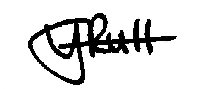 154. Chairman’s Welcome155. Public Questions [to be sent to Clerk prior to the meeting]156. Apologies for absence157. Update from Maria Caulfield MP 158. Update from Cllr Stephen Shing – East Sussex County Council 159. Update from Cllr Michael Lunn – Wealden District Council 160. Declaration of interest161. Minutes  To agree as a true record the minutes of the APC meeting held on 15th March 2021        162. Finance162.1 To approve the Statement of Finances: End of Year 2021/22 and April 2021  163. To discuss and agree how to proceed with future meetings following remote meetings          legislation expiring on 7th May 2021          164. Report on Highways & Twittens – Cllr Rabagliati165. Report on Allotments – Cllr Cooper 166. Report on Public Transport – Cllr Savage 167. Report on Rights of Way and Countryside - Cllr Savage168. Report on Strategic Planning – Cllr Daw169. Report on Tye and Recreation Ground – Cllr Beechey        170. Report from Planning Committee – Cllr Bell 170.1 Applications considered by APC Planning Committee since last meeting            SDNP/21/00912/HOUS Glebe Edge, North Road, Alfriston, BN26 5XB            SDNP/21/01459/FUL The Star Inn, High Street, Alfriston, BN26 5TA            SDNP/21/01727/FUL Mistila, Whiteway, Alfriston, BN26 5TP           SDNP/21/01326/LIS The George Inn, High Street, Alfriston, BN26 5SY170. 2	Applications notified or awaiting decision from SDNPASDNP/21/00621/TPO 2 The Broadway, Alfriston, BN26 5XLSDNP/20/05790/LIS The Star Inn, High Street, Alfriston, BN26 5TASDNP/21/00499/FUL Land South of North Road, Alfriston, East SussexEnforcement updates      171. Reports from Outside BodiesVolunteer Task Force HeartstartAlfriston Emergency GroupFlood ForumNeighbourhood WatchTwinning CommitteeAlfriston and Cuckmere ConnectSt Andrew’s Church Clergy HouseCuckmere BusesAlfriston War Memorial Hall 172. Correspondence to The Clerk173. Public Questions174. Date of next meetingThe Annual General Meeting is being held on Tuesday 4th May at 19:00 via Zoom. 